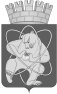 Городской округ«Закрытое административно – территориальное образование  Железногорск Красноярского края»АДМИНИСТРАЦИЯ ЗАТО г. ЖЕЛЕЗНОГОРСКПОСТАНОВЛЕНИЕ     12.07.2023                                                                                                                     		          № 1370г. ЖелезногорскО предоставлении субсидии на иные цели муниципальным бюджетным общеобразовательным учреждениям «Средняя школа № 100» и «Средняя школа № 104»В соответствии с Федеральным законом от 06.10.2003 № 131-ФЗ «Об общих принципах организации местного самоуправления в Российской Федерации», постановлением Администрации ЗАТО г. Железногорск от 04.02.2021 № 259 «Об утверждении Порядка определения объема и условия предоставления муниципальным бюджетным и автономным образовательным учреждениям субсидий на иные цели из бюджета ЗАТО Железногорск», руководствуясь Уставом ЗАТО Железногорск, принимая во внимание письмо МКУ «Управление образования» от 28.06.2023                    № 01-45/327,ПОСТАНОВЛЯЮ:1. Предоставить субсидию на проведение мероприятий по обеспечению антитеррористической защищенности объектов образования в размере 1 270 079,52 (один миллион двести семьдесят тысяч семьдесят девять) рублей 52 копейки муниципальным бюджетным общеобразовательным учреждениям «Средняя школа № 100» и «Средняя школа № 104» согласно приложению к настоящему постановлению.2.  Отделу общественных связей Администрации ЗАТО г. Железногорск (И.С. Архипова) разместить настоящее постановление на официальном сайте Администрации ЗАТО г. Железногорск в информационно-телекоммуникационной сети «Интернет».3. Контроль над исполнением настоящего постановления возложить на исполняющего обязанности заместителя Главы ЗАТО г.Железногорск по социальным вопросам Ю.А. Грудинину.4. Настоящее постановление вступает в силу с момента его подписания.Глава ЗАТО г. Железногорск      			  	               Д.М. ЧернятинПриложениек постановлению Администрации ЗАТО г.Железногорскот  12.07.23 № 1370     Размеры субсидий на проведение мероприятий по обеспечению антитеррористической защищенности объектов образования следующим образовательным учреждениям:№ п/пНаименование учрежденияСумма субсидии, руб1МБОУ «Средняя школа № 100»635 039,752МБОУ «Средняя школа № 104»635 039,77Итого:1 270 079,52